   Name: _____________________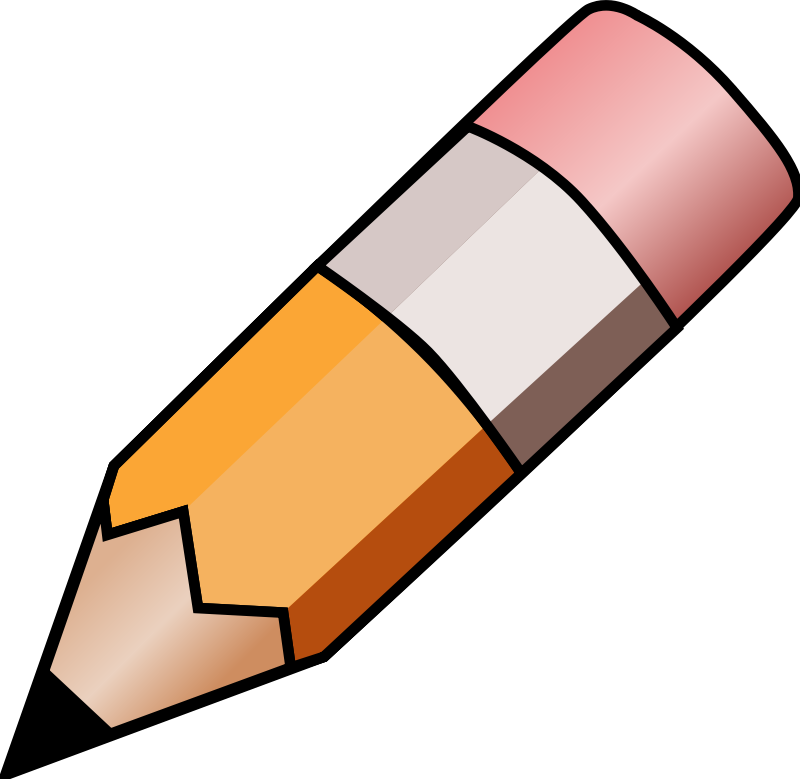    Homework: February 24th – 28th    Reading Log: Please initial that your child has read 20 minutes each night.Written Response to Reading - FictionExplain how two main characters in the story are different. Use details from the story in your answer.Math“Apple Picking Journal Prompt”MondayTuesdayWednesdayThursdayFridayHomework Due